                                Liceo José Victorino Lastarria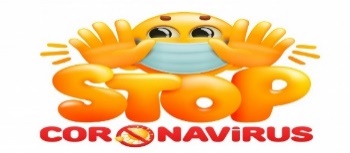                                                  Rancagua                                  “Formando Técnicos para el mañana”                                                OrientaciónCUESTIONARIO ENCUESTA 1º MEDIO-JUNAEB. 2020RBD: 2111-3    /CURSO:______Identificación del estudiante:RUN ESTUDIANTE:___________________NOMBRES________________________________________________APELLIDO PATERNO_________________________APELLIDO MATERNO_____________________________REGIÓN EN QUE VIVE EL ESTUDIANTE__________________________COMUNA______________________NACIONALIDAD: CHILENA_____ EXTRANJERA___________¿CUÁL?_______________________________SI ES EXTRANJERO(A), ¿CUÁL EL TIEMPO DE RESIDENCIA?  AÑOS________MESES_______________NACIONALIDAD DE LA MADRE: CHILENA____ EXTRANJERA____ ¿CUÁL?________________________NACIONALIDAD DEL PADRE: CHILENA___ EXTRAJERA____ ¿CUÁL?_____________________________¿PERTENECE A UN PUEBLO ORIGINARIO O ETNIA? SÍ____ NO____NO SABE______________________¿CUÁL?___________________________________.Antecedentes de la familia:-¿QUIÉN CONTESTA LA ENCUESTA? AMBOS PADRES___, SÓLO MADRE____SÓLO PADRE__________OTRO FAMILIAR____, OTRO NO FAMILIAR____, TUTOR LEGAL________.-RUN JEFE DE FAMILIA____________________________¿CON QUIÉN VIVE EL ESTUDIANTE? Marque X-¿CUÁL ES EL ÚLTIMO AÑO DE ESTUDIOS APROBADO POR…? Marque X-TÍTULO TÉCNICO O PROFESIONAL QUE POSEEN…Marque X-SITUACIÓN OCUPACIONAL DE… Marque X-¿CUÁNTAS HABITACIONES DE LA VIVIENDA SE UTILIZAN SÓLO PARA DORMIR? (no responden estudiante que viven en residencia del SENAME)_________-EL ESTUDIANTE TIENE UNA CAMA DE USO EXCLUSIVO PARA ÉL O ELLA? SÍ_____ NO_____ NO SABE_____-¿EXISTE UN ESPACIO DE LA VIVIENDA HABILITADO PARA EL USO DEL ESTUDIANTE QUE LE PERMITA REALIZAR SUS  TAREAS ESCOLARES? SÍ______NO____ SE HABILITA CUANDO LO NECESITA______NO SABE_______-LA VIVIENDA DONDE HABITA EL ESTUDIANTE SE ENCIUENTRA EN LUGARES PÚBLICOS DE RECREACIÓN PARA HACER ACTIVIDAD FÍSICA? SÍ_____NO____NO SABE_____ASPECTOS RELEVANTES DE LA CRIANZA EN LA PRIMERA INFANCIA.-EDAD DE LA MADRE AL MOMENTO DEL PARTO DEL O LA  ESTUDIANTE.    AÑOS_____ NO SABE_____-EDAD DE LA MADRE DEL ESTUDIANTE AL MOMENTO DE SU PRIMER PARTO.   AÑOS______NO SABE_______-¿CUÁNTO PESÓ EL O LA ESTUDIANTE? Señalar Kilos y gramos_____________NO SABE________¿FUE PREMATURO? (Con menos de 37 semanas de gestión).  SÍ______NO_____NO SABE________SALUD DEL O LA ESTUDIANTE. .¿QUÉ TAN PROBLEMÁTICO HA SIDO PARA EL O LA ESTUDIANTE COMPLETAR UNA TAREA?Nada_____Levemente______Moderadamente______Severamente______Extremadamente, no puede hacerlo_____No sabe_____-¿QUÉ TAN PROBLEMÁTICO HA SIDO PARA EL O LA ESTUDIANTE HACER LAS TAREAS, TAL Y CÓMO SE LE PIDEN EN LA ESCUELA?Nada_____Levemente_____Mderadamente______Severamente______Extremadamente no puede hacerlo_____No sabe_______LAS SIGUIENTES PREGUNTAS SON ACERCA DE LAS DIFICULTADES QUE PUDIERAN TENER EL/ O LA ESTUDIANTE PARA REALIZAR CIERTAS ACTIVIDADES; DEBIDAMENTE SOLAMENTE A SU ESTADO DE SALUD. Marque X-SEGÚN LO QUE EL ESTUDIANTE NECESITA, INDIQUE CUÁL ES SU PERCEPCIÓN RESPECTO A: ¿QUÈ PUNTO EL LICEO FACILITA O DIFICULTA, LAS ACTIVIDADES QUE DEBE REALIZAR EN ÉL? Marque X.Facilita mucho_____Facilita Poco_____Ni facilita ni dificulta____Dificulta poco_____Dificulta mucho____No sabe_______No responde______-DEBIDO A SU SALUD. ¿QUÉ DISPOSITIVOS O RECURSOS DE APOYO PERMITEN ESTUDIAR MEJOR AL ESTUDIANTE?Lentes ópticos, muletas, audífonos, etc._________________, ______________________,_________________.-ADEMÁS DE LOS RECURSOS QUE UTILIZA ¿CREE QUE NECESITARÏA ALGÜN DISPOSITVO DE APOYO QUE LE PERMITA ESTUDIAR MEJOR DEBIDO A SU SALUD? Lentes ópticos, muletas, computador portátil, etc. ______________________,___________________________,_______________________________ÉL O LA ESTUDIANTE, HA SIDO DIAGNOSTICADO POR UN MÉDICO, CON ALGUNA ENFERMEDAD, QUE REQUIERA TRATAMIENTO MÈDICO O MEDICAMENTO POR UN LARGO PERÍODO DE TIEMPO?Sí______NO_______NO SABE__________-Sí RESPONDIÓ SÍ, marque con una X la alternativa que le corresponde a continuación._SI HA TENIDO EL O LA ESTUDIANTE INASISTENCIA DEBIDO A UNA ENFERMEDAD; EN LOS ÚLTIMOS 12 MESES? INDICAR CANTIDAD DE DÍAS. Marque con X-EN LOS ÚLTIMOS 2  AÑOS ¿CON QUÉ FRECUENCIA EL ESTUDIANTE/A HA VISITADO AL DENTISTA?1 VEZ____2 VECES_____MÁS DE 2 Veces_______NO LO HA VISITADO______NO SABE______-SÍ EL ESTUDIANTE ES MUJER , ¿TUVOTA SU MENARQUÍA? (Primera regla) SÍ_____NO____NO SABE___-Si RESPONDIÓ SÍ  A LA PREGUNTA ANTERIOR: INDIQUE FECHA APROXIMADA EN LA QUE LA ESTUDIANTE TUVO SU PRIMERA MENSTRUACIÓN.MES_______________AÑO_________________-ÉL O LA ESTUDIANTE ¿TIENE HIJOS NACIDOS O EN GESTACIÓN?SÍ______NO_____NO SABE________CONTEXTO FAMAILIAR Y RELACIONES SOCIALES:-DENTRO DEL HOGAR ¿EXISTE UN NIÑO O JOVEN EN EDAD ESCOLAR QUE REALICE UN TIPO DE TRABAJO?SI_____NO_____NO SABE_____-SÍ RESPONDIÓ SÍ EN LA PREGUNTA ANTERIOR, MARQUE EN LA OPCIÓN QUE CORRESPONDA._EL CUIDADOR PRINCIPAL ¿LEE FRECUENTEMENTE DIARIOS, REVISTAS , LIBROS, ETC.SI______NO______NO SABE______-Si RESPONDIÓ NO, EN LA PREGUNTA ANTERIOR, MARQUE LO SIGUIENTE:-ALGON DE LOS FAMILIARES QUE VIVEN CON EL ESTUDIANTE, PARTICIPA ACTIVA O FRECUENTEMENTE EN ALGUNA ORGANIZACIÓN SOCIAL O RECREATIVO.SÍ_______NO_________NO SABE O APLICA_________ESTILO DE VIDA, CARACTERÍSTICAS Y EXPECTATIVAS DEL O LA ESTUDIANTE.MARQUE CON UNA X, LA ALTERNATIVA QUE MEJOR REPRESENTE LA FRECUENCIA CON QUE EL ESTUDIANTE REALIZA LO SIGUIENTE:El O LA ESTUDIANTE, ¿TIENE ACCESO A UN MEDIO TECNOLÓGICO DIGITAL CÓMO PC, CELULAR, TABLET, PC, NOTEBOOK; ETC.?Sí_________NO_______NO SABE_________-SI SU RESPUESTA ES AFIRMATIVA, ORDENE DE 1 a 7 PARA QUÉ LO UTILIZA.-¿El O LA ESTUDIANTE, PARTICIPA A LO MENOS UNA VEZ AL MES EN ALGÚN GRUPO U ORGANIZACIÓN?SÍ_______NO_______NO SABE_________-SI RESPONDE SÍ, EN LA PREGUNTA ANTERIOR, SEÑALE EN CUAL DE LAS SIGUIENTES INSTITUCIONES PARTICIPA (marque X)-EN LOS ÚLTIMOS 7 DÍAS, SEÑALE CON QUÉ FRECUENCIA EL ESTUDIANTE REALIZÓ 30 MINUTOS  DE ACTIVIDAD FÍSICA DE INTENSIDAD MODERADA A VIGOROSA FUERA DE LAS HORAS DE CLASES DE EDUCACIÓN FÍSICA.-¿DUERME SIESTA EL ESTUDIANTE? Si_____NO______NO SABE_____-SI DUERME SIESTA INDIQUE CANTIDAD DE MINUTOS_______________´CONSIDERANDO LA ÚLTIMA SEMANA, ¿CON QUÉ FRECUENCIA EL ESTUDIANTE PRESENTA ALGÚN PROBLEMA ASOCIADO AL SUEÑO? Marcar X-EXPECTATIVAS EN CUANTO A LA EDUCACIÓN DE SU HIJO O PUPILO, ¿CUÄL ES EL NIVEL DE EDUCACIÓN MÁS ALTO QUE EL ESTUDIANTE ALCANZARÁ EN EL FUTURO?PadreMadreAbueloAbuelaHermano/aTíoTíaOtro  FamiliarOtro no familarViviendas estudiantesFamilia acogidaResidencia SenamenadieNo sabeNº personas por cada parentesco marcadoQué integrante del hogar es el jefe de Familia?Familiar que viva con el estudiante y que por salud, dependa de otro para realizar sus actividades cotidianas?Quién se encarga del traslado del estudiante?Ningún curso aprobadoCurso Enseñanza Básica (indicar)Curso Enseñanza MediaAño Educación SuperiorPost GradoNo sabe o no AplicaLa madreEl padreEl jefe de familiaNo tiene títuloTítulo Técnico de liceoTítulo Técnico Profesional (CFT o IP)Título UniversitarioNo aplica o no sabeLa madreEl padreEl jefe (a) de familiaOCUPACIÓNEstá  cesanteEmpleador o patrónTrabajador por cuenta propiaAsalariado del sector privado(empleado,,obrero jornalero)Asalariado del sector públicoServicio doméstico  puertas aden.Servicio doméstico puertas AfueraTrabajo familiar o personal no remuneradoJubilado o PensionadoDueña (o) de casaEstudianteNo aplicaDe la madreDel padreJefe (a) de familiaHASTA QUÉ EDAD EL ESTUDIANTE RECIBIÓ LACTANCIA MATERNA EXCLUSIVA?No recibióEntre 1 y 4 mesesEntre 5 y 6 mesesMás de 7 mesesNo sabeHASTA QUÉ EDAD EL ESTUDIANTE RECIBIÓ LACTANCIA MATERNA EXCLUSIVA?ÉL O LA ESTUDIANTE ASISTIÓ A:SÍNONO SABE-Sala cuna-Jardín Infantil (Nivel Medio)-Pre Kinder (Transición I)-Kinder (Transición II)¿EXISTE UNA FIGURA PATERNA PRESENTE EN LA CRIANZA DEL  O LA ESTUDIANTES?Marcar XSí,siempreSólo en algunos períodos de tiempoNo, nuncaNo aplicaNo sabe¿EXISTE UNA FIGURA PATERNA PRESENTE EN LA CRIANZA DEL  O LA ESTUDIANTES?Marcar X¿EXISTE UNA FIGURA PATERNA QUE APORTE RECURSOS ECONÓMICOS PARA LA CRIANZA DEL O LA ESTUDIANTE? Marcar XSí, SiempreSí, pero insuficientes o esporádicosNO, nuncaNo aplicaNo, sabe¿EXISTE UNA FIGURA PATERNA QUE APORTE RECURSOS ECONÓMICOS PARA LA CRIANZA DEL O LA ESTUDIANTE? Marcar XNinguna dificultadDificultad leveDificultad moderadaDificultad severaDificultad extrema/ imposibilidadNo sabe¿Qué grado de dificultad ha tenido para ver sin lentes?¿Qué grado de dificultad ha tenido para escuchar sin dispositivo de ayuda para oír o audífonos?¿Qué grado de dificultad ha tenido para caminar?¿Qué grado de dificultad ha tenido para entenderle a usted y a otros?¿Qué grado de dificultad  ha tenido para aprender?¿Qué grado de dificultad ha tenido para controlar su comportamiento?¿Cuánta dificultad ha tenido para llevarse bien con otros/as jóvenes?AsmaBronco PulmonarDiabetes tipo IDiabetes Tipo IIEpilepsiaObesidadEnfermedadCeliaca DislipidemiaAlergia alimentariaotraNingunoEntre 1 y 5 díasEntre 6 y 10 díasMás de 10 díasNo sabeSÍNONO DESEA CONTESTARNO SABE-Alguna de las                                                                                          personas que viven con el estudiante ha estado privado de libertad?-¿Algún integrante de la familia que tenga contacto habitual con el estudiante, ha tenido problemas con la familia, en el barrio. Establecimiento por el consumo de alcohol y drogas.-El estudiante ¿Ha tenido problemas en la familia, en el barrio o en el establecimiento por el consumo de alcohol y drogas?Trabaja y estudiaSólo trabajaTiene trabajo remuneradoEl trabajo que realiza no es remuneradoTrabaja dentro del hogarTrabaja fuera del hogarNo sabe leerFalta de recursosNo es de su interésNo sabeSiemprefrecuentementePocas vecesCasi nuncaNuncaLee libros fuera del plan de lectura obligatoria del establecimiento:Se reúne a conversar y compartir con sus amigos/as y/o pololo (a)Asiste a actividades culturales por iniciativa propia.Participa en juegos y actividades físicas recreativas junto a otros jóvenesExpresa sus sentimientos o emociones hacia los demásDemuestra confianza y seguridad en sí mismo.JugarHacer tareasDibujar, pintar, escribir.Conectarse a redes socialesEscuchar música o ver videosSacar fotografías o Grabar videosBuscar temas de interés propioDeportivaRecreativaScoutsReligiosaArtístico culturalEstudiantilPolìticaEcológicaOtraNinguna vez1 vez a la semana2 a 3 veces a la semana4 veces5 o más vecesNo sabe.Indicar el horario habitual de lunes a viernes en el que el estudiante:HoraMinutosNo sabeSE DESPIERT AEN LA MAÑANASE DUERME EN LA NOCHENinguna vez1 vez a la semana2 a 3 veces a la semana4 veces5 o más vecesNo sabeFatiga diurna; cansancio, somnolenciaDificultad para funcionar: Disminución del rendimiento en el trabajo en las tareas diarias, dificultades de concentración, problemas de memoria.Problemas del estado de ánimo: irritabilidad, tensión nerviosismo, cambios bruscos de ánimo, depresión, ansiedad, mal humor, hostilidad.Síntomas físicos: dolores o molestias musculares.No terminará la Enseñanza MediaCompletará la Enseñanza MediaObtendrá un título TécnicoObtendrá un Título Profesional.